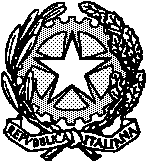 Questura di MateraCOMUNICATO STAMPAI RISULTATI DELLA POLIZIA DI STATO NELLA PROVINCIA DI MATERA DAL 1/4/2021 AL 31/3/2022Servizi di ordine pubblico 	1.158 Servizi di controllo del territorioPattuglie impiegate	  					5.541		Veicoli controllati	  					32.019		Persone controllate 						72.971		Soccorsi prestati		     					255	Servizi dedicati all’attuazione delle misure anti Covid-19Veicoli controllati						20.859Persone controllate						70.288Persone sanzionate per inosservanza dei provvedimenti Anti-Covid            				134Persone denunciate per falsa dichiarazione	e per altri reati	20Esercizi controllati						3.467Titolari esercizi sanzionati 					3Nel corso del periodo di riferimento, rinnovato impulso è stato conferito all’azione di prevenzione e di contrasto dei reati in genere, sia mediante un’intensificazione dei servizi di controllo del territorio, sia attraverso accurate indagini, che hanno assicurato alla giustizia autori di delitti di vario genere.Arresti e denuncePersone arrestate		         					98		Persone denunciate in stato di libertà			707	Sequestri sostanze stupefacenticocaina	     						gr.	444,45eroina	     						gr.	1.085,64cannabinoidi (hashish e marijuana)	gr.	409,32droghe sintetiche	gr.	0,5Polizia di prevenzioneProposte di sorveglianza speciale    				6Persone sottoposte ad avviso orale		  		35Persone sottoposte a rimpatri con F.V.O.	  		37DASPO					  	  		-Ammonimenti per stalking			    		3Controlli a persone sottoposte a misure cautelari, alternative e di prevenzione (detenzione domiciliare, affidamento in prova ai Servizi Sociali, arresti domiciliari, sorvegliati speciali, libertàvigilata)	11.360Polizia ScientificaInterventi per sopralluoghi tecnici scena del crimine	81Persone sottoposte a rilievi foto-dattiloscopici		1.921Assunzione campioni biologici (D.N.A.)			8Analisi speditive di sostanze stupefacenti	258Servizi di O.P. con riprese video	42Ufficio MinoriIstruzione pratiche di adozione e/o affidamento	9Indagini delegate dall’Autorità Giudiziaria minorile	5Ispezioni comunità per minorenni	17È proseguita l’attività degli uffici che in Questura e nei Commissariati svolgono funzioni amministrative:Polizia AmministrativaSanzioni amministrative		  			16Persone denunciate all’A.G.	  	  			12Controlli amministrativi (su esercizi pubblici, attività commerciali, guide turistiche, circoli ricreativi, agenzie di affari, etc.)	413Ufficio ImmigrazionePermessi di soggiorno rilasciati/rinnovati  			4.397Richiedenti protezione internazionale	          		417Stranieri espulsi					            	40di cui con accompagnamento al CPR			16Ufficio PassaportiPassaporti rilasciati	1.826Dichiarazione accompagnamento minori	55       Ufficio ArmiPorti di fucile rilasciati/rinnovati	789Nulla osta alla detenzione armi	23Armi ritirate (confiscate/sequestrate 27,per rottamazione 69)	96Ufficio LicenzeDinieghi e revoche licenze porti di fucile   	     	22Rilascio licenze raccolta scommesse		  	3Rilascio licenze commercio oggetti preziosi	    	2Vendita/noleggio video					    	4I risultati specifici delle cosiddette specialità della Polizia di Stato:POLIZIA STRADALEPattuglie impiegate	1.403Veicoli controllati						4.654Persone controllate  						4.656Infrazioni al C.d.S. rilevate					2.863Patenti ritirate		   	   				94Carte di circolazione ritirate   	   				71Punti patente decurtati						4.579Soccorsi prestati		   	   				194POLIZIA FERROVIARIA METAPONTOServizi scorta ai treni						239Vigilanza in stazione - pattuglie				398Persone identificate						12.802Persone arrestate				    			3Persone denunciate a piede libero    	    			2Persone segnalate al Prefetto per stupefacenti		8POLIZIA POSTALE E DELLE COMUNICAZIONIPersone arrestate							2Persone denunciate   						20Denunce ricevute per: truffa 70, accesso abusivo 20, diffamazione 8, indebito utilizzo di carte di credito 80, sostituzione di persona 10, estorsione 2, molestie 2	145Per quanto concerne l’azione di prevenzione e di contrasto dei reati in genere, particolare attenzione è stata dedicata alla tutela delle fasce deboli e delle vittime di violenza di genere, soprattutto donne, che ha comportato numerose denunce e anche arresti in flagranza di reato o in esecuzione di misure cautelari disposte dall’Autorità giudiziaria. È proseguita la campagna di sensibilizzazione permanente “Questo non è amore…” realizzata tramite apposite iniziative finalizzate a informare sugli strumenti di tutela a disposizione delle vittime per chiedere aiuto (vedasi l’App You Pol).Si rammentano alcune significative operazioni di polizia giudiziaria svolte nel periodo di riferimento.5 MaggioA conclusione delle indagini della Squadra Mobile, il Gip del Tribunale di Matera emette Avviso di garanzia nei confronti di un funzionario in servizio al Comune di Gorgoglione, per peculato e falso ideologico. È accusato di aver emesso, abusando della funzione pubblica svolta, 34 falsi mandati di pagamento a favore di uno zio e di sua moglie a partire dal 2010, sottraendo così alle casse comunali oltre 407 mila euro.7 MaggioGli agenti della Squadra Mobile arrestano in flagranza di reato un sedicenne ritenuto responsabile di estorsione ai danni di un altro minorenne e di detenzione di sostanze stupefacenti ai fini di spaccio. Gli operatori intervengono al momento della consegna di 50 euro da parte della vittima nei pressi di un bar a Matera, bloccando il giovane che aveva intascato il danaro. Il Gip ha poi convalidato l’arresto disponendo la permanenza in casa del giovane per tre mesi.17 GiugnoViene eseguita un’Ordinanza applicativa della custodia cautelare in carcere, emessa dal Gip del Tribunale di Matera nei confronti di un pregiudicato di Napoli, ritenuto responsabile di truffa ai di danni di una 90enne materana, commessa nel mese di settembre 2020. Con l’inganno, era riuscito a farsi consegnare dalla donna 5.700 euro e gioielli di famiglia.15 LuglioAgenti della Squadra Mobile e dell’UPG-SP pongono agli arresti domiciliari un giovane di 20 anni, in esecuzione di ordinanza applicativa disposta dal Gip del Tribunale di Matera, per rapina pluriaggravata. Il 28 maggio scorso, aveva fermato una donna mentre faceva jogging nei Sassi, e minacciandola con una pistola, le aveva strappato di mano il cellulare impossessandosene.27 AgostoLa Squadra Mobile sequestra 458 gr di eroina e arresta un uomo di 33 anni e una donna di 37 per cessione e detenzione ai fini di spaccio. L’uomo viene colto in flagranza mentre cede tre bustine di droga a un acquirente in questa via Ascanio Persio.23 SettembreLe indagini della Squadra Mobile consentono l’emissione, da parte del Gip del Tribunale di Matera, dell’Avviso di garanzia nei confronti di un dipendente del Comune di Matera addetto ai servizi cimiteriali, accusato di truffa ai danni dell’Ente e di falso materiale, aggravati e continuati. Secondo gli accertamenti, l’indagato si era fatto indebitamente consegnare da parenti di defunti somme di danaro destinate al Comune. Ciò gli avrebbe consentito di intascare indebitamente, a partire dal mese di aprile 2018, oltre 53 mila euro. 12 OttobreFinisce in carcere un 43enne materano su Ordinanza del Gip del Tribunale di Matera, accusato di estorsione continuata, aggravata e tentata. Vittima un sacerdote di una parrocchia materana che in precedenza aveva voluto aiutarlo.15 OttobreGli agenti della Squadra Mobile fermano per un controllo un’auto sulla S.S. 99 proveniente da Altamura su cui viaggia una donna che risulta residente a Montescaglioso, indosso alla quale sono rinvenuti 100 gr di eroina. Alla successiva perquisizione domiciliare, gli operatori rinvengono altri 23 gr della stessa sostanza stupefacente che la suocera della donna aveva cercato inutilmente di occultare. Entrambe le donne sono poste ai domiciliari per detenzione ai fini di spaccio di sostanze stupefacenti in concorso tra loro.2 NovembreLa Squadra Mobile procede all’arresto di 2 persone in carcere e 1 ai domiciliari in esecuzione dell’Ordinanza di applicazione della misura cautelare disposta dal Gip del Tribunale di Potenza, ritenuti responsabili di danneggiamento pluriaggravato dal c.d. metodo mafioso per un incendio commesso ai danni di un’agenzia funebre sita in Matera. Coinvolta anche una quarta persona a cui è stato notificato il Divieto di dimora nel territorio del Comune di Matera.5 NovembreLa Squadra Mobile di Matera, con il coordinamento del Servizio Centrale Operativo del Dipartimento di P.S. e la collaborazione delle Squadre Mobili di Roma e Trapani, dà esecuzione all’Ordine di carcerazione nei confronti di tre soggetti coinvolti nell’operazione “Under Boss”, disposto dalla Procura Generale presso la Corte d’Appello di Potenza a seguito della sentenza definitiva di condanna nei confronti degli stessi.19 NovembreGli agenti della Squadra Mobile procedono all’arresto in carcere di un Brigadiere dell’Arma dei Carabinieri, già in servizio presso la Stazione Carabinieri di Bernalda, in esecuzione dell’Ordinanza di custodia cautelare disposta dal Gip del Tribunale di Potenza. Lo stesso è indagato per corruzione in atti giudiziari pluriaggravata e per concorso esterno in associazione a delinquere finalizzata allo spaccio di sostanze stupefacenti.24 NovembreGli agenti della Squadra Volante procedono all’arresto di uno straniero di 47 anni, residente in questo capoluogo, per maltrattamenti in famiglia, violenza sessuale tentata e continuata e lesioni personali nei confronti della moglie, anche lei straniera. Prima di riuscire a chiamare il 113, la donna era riuscita a sottrarsi all’aggressione dell’uomo fuggendo seminuda sotto la pioggia e rifugiandosi da una coppia di vicini di casa.9 DicembreUn 25enne materano è arrestato dagli agenti della Squadra Volante per fabbricazione e detenzione di arma clandestina. Gli operatori, intervenuti per un litigio, rinvengono e sequestrano in casa dell’uomo una pistola scacciacani modificata artigianalmente mediante sostituzione della canna originale che la rende perfettamente funzionante. All’interno del caricatore c’erano due cartucce a salve modificate anch’esse con l’inserimento di un’ogiva nel nucleo del bossolo.11 DicembreGli agenti della Squadra Mobile fermano sulla SP 271 in direzione Santeramo un’autovettura condotta da un 29enne di Laterza che viaggiava con 118 gr di cocaina a bordo. La droga è sequestrata insieme alla somma di 1.170 euro in contanti, ritenuta provento di illecita attività di spaccio.29 DicembreAl termine delle indagini svolte dalla Squadra Mobile in collaborazione con la Polizia Penitenziaria, è notificato l’Avviso di conclusione delle indagini preliminari a 29 indagati detenuti nella casa circondariale di Matera, nei cui confronti è stato ipotizzato il reato di “Accesso indebito a dispositivi idonei alla comunicazione da parte di soggetti detenuti”. È una delle prime indagini in Italia in applicazione dell’articolo 391-ter c.p., introdotto dal c.d. “decreto sicurezza 2020”, che punisce l’accesso indebito a dispositivi idonei alla comunicazione da parte di detenuti, comportamento che in precedenza costituiva un semplice illecito disciplinare.14 GennaioLa Squadra Mobile esegue un provvedimento di Fermo di indiziato di delitto nei confronti di un trentenne di nazionalità nigeriana, residente a Marconia di Pisticci, disposto dalla Procura della Repubblica del Tribunale di Matera in ordine ai reati di estorsioni continuate e aggravate, tentate e consumate e di diffusione illecita di immagini sessualmente esplicite (cosiddetto revenge porn). La vittima è una donna che risiede fuori regione, che l’uomo avrebbe adescato attraverso Instagram spacciandosi per un ingegnere navale statunitense.9 FebbraioGli agenti del Commissariato di P.S. di Policoro procedono all’arresto di un 23enne di Scanzano Jonico per una rapina a mano armata che avrebbe commesso la sera del 15 gennaio ai danni di una birreria di un paese della provincia materana. L’individuo, con una mascherina chirurgica sul viso, si sarebbe fatto consegnare l’incasso della serata, circa 400 euro, incurante della presenza di una bambina piccola, figlia dei gestori.12 FebbraioDopo due giorni di indagini, la Polizia Stradale di Matera identifica l’autovettura che la sera del 10 febbraio ha travolto e ucciso un uomo di 42 anni che percorreva con la bicicletta la complanare della SS 106 Jonica. Il 62enne proprietario del veicolo è arrestato con l’ipotesi dei reati di omicidio stradale aggravato e omissione di soccorso.Circa le iniziative di educazione alla legalità, infine, si ricorda la collaborazione consolidata con gli istituti scolastici attraverso il progetto concorso “PretenDiamo Legalità” tuttora in corso, che ha visto nella sua prima fase una serie di incontri, realizzati lo scorso mese di marzo, con studenti di numerose scuole di ogni ordine e grado di Matera e provincia. Al progetto hanno aderito 21 scuole, 9 di Matera e 12 della provincia. Esperti funzionari della Polizia di Stato si sono confrontati con gli studenti su temi particolarmente sentiti – come il bullismo, l’uso corretto di Internet, lo sviluppo sostenibile del pianeta, l’uso e abuso di alcool e sostanze stupefacenti – con l’obiettivo di stimolare la riflessione sull’importanza della legalità e favorire la diffusione dei valori civili quali il rispetto delle regole, la solidarietà, l’inclusione, che rappresentano fondamentali punti di riferimento per la crescita dei cittadini di domani.